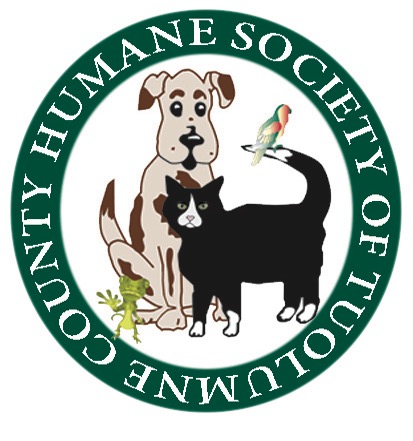 Humane Society of Tuolumne CountyBoard of Directors MeetingWednesday January 25, 2017 5:30 P.M., Shelter Conference RoomBoard Members In Attendance: Jean McClymonds, Doryene Rapini, Claudia HeathBoard Members Absent: Mike Strange, Mag Bergstrom, Barbara Miller, Marge Czadzeck Is there a quorum?  No.PUBLIC BOARD OF DIRECTORS MEETING:Proceedings of the MeetingCall to Order:The meeting was called to order at 5:30 P.M. by Doryene RapiniOld Business: Furever Dance scheduled for Friday February 10th, has sold 10 (ten) tickets at this point and we need to sell at least 35-40 to proceed with the event.  Jean will be sending out a Constant Contact to encourage more ticket sales. Interviews are currently underway with three candidates who have applied for the position of Event Planner and Volunteer Coordinator.A “Celebration of Life “ memorial event will honor Ruth Olsen and is scheduled for , is scheduled for Saturday, January 28, 2017 at 11:00am in the HSOTC Conference Room.Financials: Jean McClymonds announced that a recent bequest to HSOTC, along with our crematorium services, lead to a positive cash flow month.Shelter Report: For the year 2016, the final count for the total number of adoptions of dogs and cats was revised from 306 animals to 253.Spay/Neuter Report: NoneAnimal Control Report:  Jennifer Clarke will be retiring March 15th, 2017.The next HSOTC Board meeting is scheduled for Wednesday, February 22, 2017The meeting adjourned at 6:15 P.M.Respectfully submittedClaudia HeathClaudia HeathSecretary, Board of Directors